April 13-15,2018It’s a murder mystery!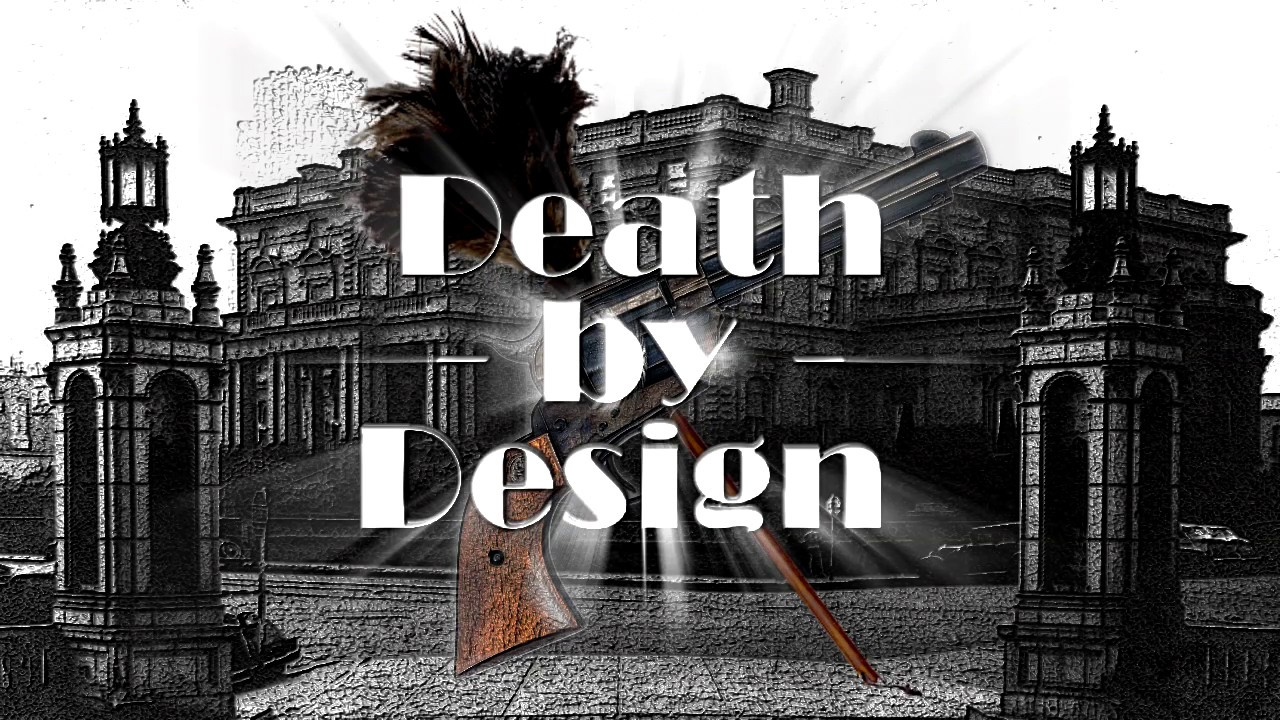 Play by Rob UrbinatiAuditions are in February